Saturday 15th December 2018 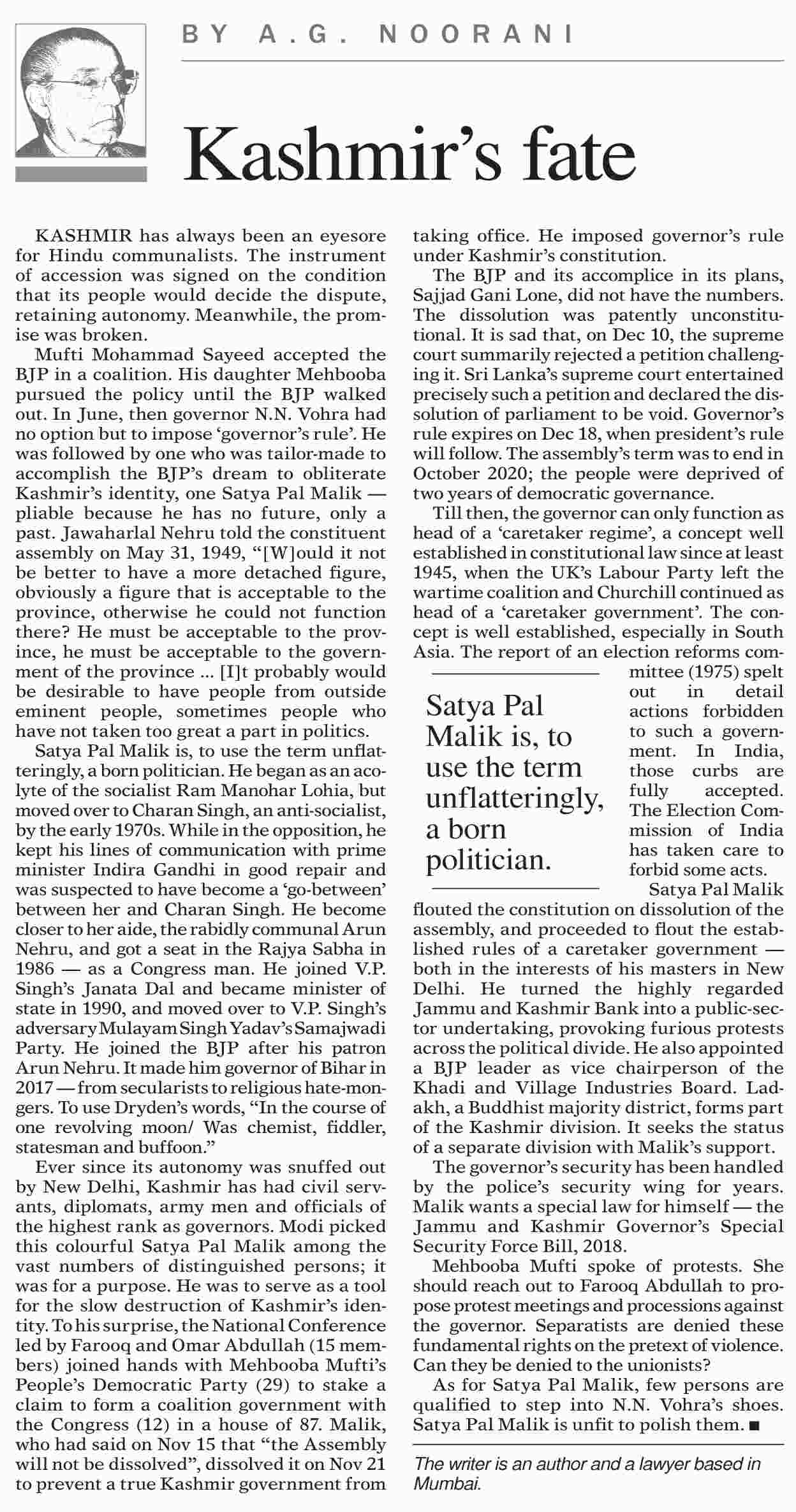 